St Ninian’s High School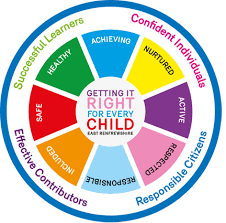 PSHE NewsletterWeek beginning 15th January 2018Focus for the week: • S4 Prelims: Timetable/Accommodation/Cover/ASN Arrangements• Virtues for living and learning: Intentional & PropheticIntentionalIntentional and Prophetic BehaviourPropheticPoster for classroomsDaily PrayersS1Inspiring PurposePart 1 – Inspiring Purpose Booklets requiredPeer AwardsYoung CarersS2Mindfulness – Breathing SpacePeer AwardsFactors Affecting Food ChoicePupil PSHE Booklet completion – Complete profile on skills and attributesS3Young CarersStudy Skills  - Recap on how to study for class/block testsS4Getting the Lowdown – Stress and Anxiety – PPtUse the below link for the application for classGetting the Lowdown App for S4S5Young CarersStudy SkillsPreparing for ExamsStudy PlanS6The Interview – Clickview is need for this PowerPoint along with PSHE bookletsInterview Skills – Search Clickview for “Interview Skills”.T. Low